	      Australian Capital Territory Remuneration Tribunal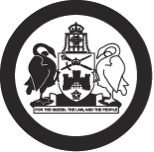 Determination 8 of 2023    Part-time Public Office Holder – 
Chair and Members, Renewable Energy Innovation Fund Industry Advisory BoardPart-time Public Office Holder – 
Chair and Members, Child and Family Reform Ministerial Advisory Councilmade under the Remuneration Tribunal Act 1995, section 10 (Inquiries about holders of certain positions)ACCOMPANYING STATEMENTBackground Section 10 of the Remuneration Tribunal Act 1995 (the Act) provides for the Remuneration Tribunal (the Tribunal) to inquire into and determine the remuneration, allowances and other entitlements to be paid to a person holding a position or appointment mentioned in schedule 1 of the Act, or specified in an instrument given to the Tribunal by the Chief Minister. On 23 March 2023, the Chief Minister requested the Tribunal to determine the remuneration, allowances and other entitlements for the Chair and Members of the Renewable Energy Innovation Fund Industry Advisory Board.On 19 April 2023, the acting Chief Minister requested the Tribunal to determine the remuneration, allowances and other entitlements for the Chair and Members of the Child and Family Reform Ministerial Advisory Council.Considerations The Tribunal noted that the Renewable Energy Innovation Fund Industry Advisory Board is a non-statutory body established to support the Renewable Energy Innovation Fund to continue to drive the development of a vibrant, sustainable, export-oriented renewable energy industry in the Territory, to create jobs and to grow and diversify the ACT economy. The Chair and Members will be part-time public office holders. In considering the remuneration of the Chair and Members of the Renewable Energy Innovation Fund Industry Advisory Board, the Tribunal had regard to the proposed work value of the Chair and Members of the Renewable Energy Innovation Fund Industry Advisory Board as well as remuneration of similar positions in the ACT. The Tribunal met with officials from the Environment, Planning and Sustainable Development Directorate. The Tribunal noted that the Child and Family Reform Ministerial Advisory Council is a non-statutory body established to be the primary strategic oversight mechanism for child and family services reform in the ACT. The Chair and Members will be part-time public office holders. In considering the remuneration of the Chair and Members of the Child and Family Reform Ministerial Advisory Council, the Tribunal had regard to the proposed work value of the Chair and Members of the Child and Family Reform Ministerial Advisory Council as well as remuneration of similar positions in the ACT. The Tribunal met with officials from the Community Services Directorate. Decision The Tribunal determined remuneration of $590 per diem for the Chair of the Renewable Energy Innovation Fund Industry Advisory Board and $505 per diem for Members of the Renewable Energy Innovation Fund Industry Advisory Board. The Tribunal determined remuneration of $590 per diem for the Chair of the Child and Family Reform Ministerial Advisory Council and $505 per diem for Members of the Child and Family Reform Ministerial Advisory Council.16 June 2023 	      	    Australian Capital Territory Remuneration TribunalPart-time Public Office Holder – 
Chair and Members, Renewable Energy Innovation Fund Industry Advisory BoardPart-time Public Office Holder – 
Chair and Members, Child and Family Reform Ministerial Advisory CouncilDetermination 8 of 2023made under the Remuneration Tribunal Act 1995, section 10 (Inquiries about holders of certain positions)Commencement This instrument is taken to have commenced on date of signature.Remuneration The remuneration for the Chair of the Renewable Energy Innovation Fund Industry Advisory Board is $590 per diem.The remuneration for the Member of the Renewable Energy Innovation Fund Industry Advisory Board is $505 per diem.The remuneration for the Chair of the Child and Family Reform Ministerial Advisory Council is $590 per diem.The remuneration for the Member of the Child and Family Reform Ministerial Advisory Council is $505 per diem.3. 	Other Conditions 3.1	All conditions specified in Determination 13 of 2022 relating to Part-time Public Office Holders, or its replacement, will also apply to the Chair and Members of the of the Renewable Energy Innovation Fund Industry Advisory Board and the Chair and Members of the Child and Family Reform Ministerial Advisory Council.16 June 2023Ms Sandra Lambert AM	Chair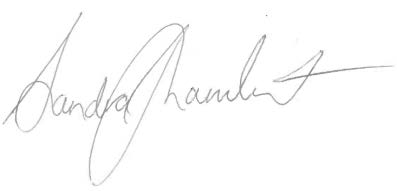 Mr Dale Boucher PSM	Member 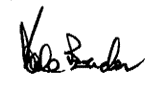 Mr Michael Manthorpe PSM FIPAAMember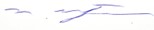 